大阪府立江之子島文化芸術創造センターへのアクセス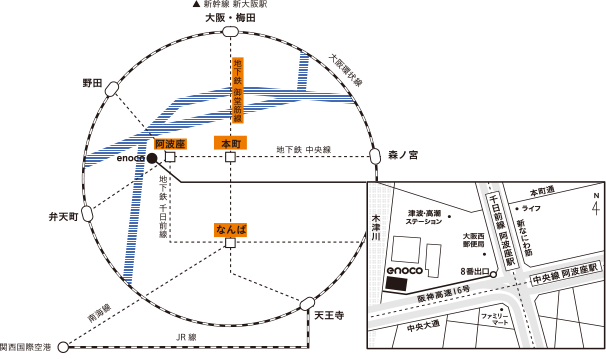 